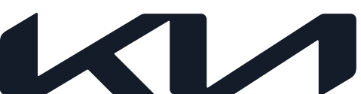 NEWS Embargoed until 09:00 CEST July 7, 2023Latest Kia software upgrade introduces EV Route Planner, music discovery service and improved menu structureThe navigation system now adds charging stations as waypoints automatically enabling drivers to not worry about chargingEV route planner comes via Kia’s latest software update, along with other upgradesSoundhound music discovery service becomes availableRefreshed and new icons and symbols improve the interfaceJuly 7, 2023 – Kia has announced a series of improvements to its vehicles, available as a free software update. The most prominent upgrade is the introduction of EV route planning. The new feature is included in the latest software update that Kia has dispatched for its EV6 and all-new Niro EV fleet, making its EV driving experience even more pleasurable and comfortable. Drivers no longer need to worry about where to charge their electric vehicles when driving longer distances. The navigation system now detects charging stations along the route and adds them as waypoints automatically. Drivers can travel long distances without worry – even when the remaining battery charge is low. The system automatically recognises if battery levels are insufficient to reach the destination and alerts drivers along with a selection of charging stations in the vicinity. To ensure optimal charging time, the vehicle will, if needed, automatically start the battery conditioning process.The proposed route is based on an algorithm that takes in consideration the state of charge, Live Charging POI information and the current energy consumption which is based on many external factors like topography, weather condition and traffic, as well as the driver style and/or mode.The update ensures that EV planning information will be maintained even in case the server routing changes to embedded routing due to network issues. In this case, the system will perform recalculations including existing recommended EV POI’s (points of interest) and distance information. All data will update automatically after switching to CCS mode again. This leaves drivers with even less worries.The new update also prioritizes frequently used filling stations in the search. They can be viewed by selecting Navigation > POI categories > Filling stations > Near current position. The system will display a list of filling stations near the vehicle's current location and will identify the ones visited several times recently. In addition, favourite charging station data is now synchronized between Head Unit and phone application as well. Finally, the EV Route Planner functionality is available now and it will be continuously improved via software updates in the future.Additional updates for reception, media, and connectivityThe EV route planning function is the cornerstone of Kia’s latest software update, but it includes several smaller yet interesting upgrades as well. Among them is the introduction of the music discovery service Soundhound. The software identifies songs played on the radio and will download song title and artist information from the server, displaying them on the main screen.Lastly, the latest software update also features new and improved icons and symbols which bring fresh nuances to the interface, as well as adjustments to the menu structure. These adjustments include easier menu navigation and improved visibility of certain icons and sub menus.All in all, the software update provides Kia customers with significant benefits in terms of convenience and ease of use. These improvements are available for many existing Kia models as software updates and will come standard with all new models – starting with the EV9. For further information on the availability of the new update, please refer to the list of eligible vehicles available to download.MY 22 vehicles which have telematics are eligible to get all these updates via over-the-air (OTA) technology*. The OTA campaign will start on July 3. For previous produced vehicles, customers can get those updates manually installed in the car when downloaded through the Navigation Updater Portal. - Ends –About Kia Europe  Kia Europe is the European sales and manufacturing division of Kia Corporation – a global mobility brand that is creating innovative, pioneering and leading sustainable mobility solutions for consumers, communities and societies around the world. As a Sustainable Mobility Solutions Provider, Kia is spearheading the popularization of electrified and battery electric vehicles and developing a growing range of mobility services, encouraging people around the world to explore the best ways of getting around.Kia Europe, headquartered in Frankfurt, Germany, employs in total over 5,500 employees from 37 nationalities in 39 markets across Europe and the Caucasus. It also oversees European production at the company’s state-of-the-art facility in Zilina, Slovakia.  Kia’s innovative products continue to attract great acclaim, notably the EV6 battery electric vehicle becoming the first Korean car to be named European Car of the Year in 2022.  Further information can be found here: www.press.kia.com Disclaimer*For new vehicles with telematics sold from May 2021, Kia offers, per vehicle, two free-of-charge updates of the maps in the vehicle’s navigation system and of the Head Unit software using the so-called “over-the-air” method (“OTA Updates”). Once the two free-of-charge OTA Updates have been consumed, you will be able to get free-of-charge updates of the maps in the vehicle’s navigation system and of the Head Unit software only (i) by accessing the following web page https://update.kia.com/EU/E1/Main or (ii) at a dealership.